"Başvuru esnasında yukarıda belirtilen belgelerin dışında belge istenmesi, eksiksiz belge ile başvuru yapılmasına rağmen hizmetin belirtilen sürede tamamlanmaması veya yukarıdaki tabloda bazı hizmetlerin bulunmadığının tespiti durumunda ilk müracaat yerine ya da ikinci müracaat yerine başvurunuz.                                                    T.C.                               KARABÜK ÜNİVERSİTESİ                                 HUKUK MÜŞAVİRLİĞİ                                                                                                                                        
                                                KAMU HİZMET STANDARTLARI TABLOSU  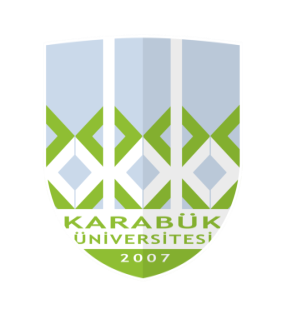 Sıra NoHİZMETİN ADIBAŞVURUDA İSTENEN BELGELERHİZMETİNTAMAMLANMA SÜRECİ(EN GEÇ)İLK MÜRACAATSON MÜRACAAT1Davaların Açılması, Takibi ve Neticelendirilmesi.Dava ile ilgili, iddia ve savunmaları kanıtlayacak her türlü bilgi ve belgelerİşlemin yapılma süresi işin niteliğine göre 7-30 gündür. Ancak niteliği gereği sonuçlanma süresi belirli değildir.Hukuk Müşavirliği2İcra Takibi Yapılması, Takip Edilmesi ve Neticelendirilmesi.İcra takibi ile ilgili ve takibe ya da itiraza dayanak olacak her türlü bilgi ve belgelerİşlemin yapılma süresi 7 gündür. Ancak niteliği gereği sonuçlanma süresi belirli değildirHukuk Müşavirliği3Hukuki ve İstişari GörüşlerHukuki ihtilafı ortaya koyan her türlü belge7 – 30 günHukuk Müşavirliği4Ödeme EmirleriÖdemeyi gerektiren her türlü belge8 günHukuk Müşavirliği5Yolluk (yurtiçi geçici-sürekli)Görevlendirme Onayı (Rektör), Yolluk Bildirimi Formu, Ödeme Emri7 günHukuk Müşavirliği6İzin İşleri (Yıllık-Özür-Sağlık)Dilekçe ve Rapor veya İzin İstek Formu2 günHukuk Müşavirliği7Yıllık Faaliyet RaporuYok1 AyHukuk Müşavirliğiİlk Müracaat                                                                                                                            İkinci Müracaat	Yeri		:  Hukuk Müşavirliğiİsim		:  Hüseyin ŞAHİNUnvan	 	:  AvukatAdres	 	:  Demir Çelik Kampüsü Rektörlük Binası C Blok 3. Kat                                                                                                     Karabük Tel:                   :  (0370) 4337763	Faks	             :  (0382) 4337788       e-posta             :   hukukmusavirligi@karabuk.edu.tr               Yeri		:  Hukuk Müşavirliğiİsim		:  Yrd. Doç.Dr. Hakim AZİZUnvan	 	:  Hukuk Müşaviri V.Adres	 	:  Demir Çelik Kampüsü Rektörlük Binası C Blok 3. Kat                                                                                                     KarabükTel		:  (0370) 4337763 Faks		:  (0370) 4337788    e-posta             :  hakimaziz@karabuk.edu.tr